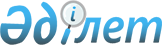 О внесении изменений в решение маслихата района Магжана Жумабаева Северо-Казахстанской области от 23 декабря 2013 года № 21-1 "О бюджете района Магжана Жумабаева Северо-Казахстанской области на 2014-2016 годы"Решение маслихата района Магжана Жумабаева  Северо-Казахстанской области от 22 сентября 2014 года № 31-1. Зарегистрировано Департаментом юстиции Северо-Казахстанской области 30 сентября 2014 года № 2949

      В соответствии со статьями 104, 106, 109 и пунктом 1 статьи 111 Бюджетного Кодекса Республики Казахстан от 4 декабря 2008 года, подпунктом 1) пункта 1 статьи 6 Закона Республики Казахстан от 23 января 2001 года «О местном государственном управлении и самоуправлении в Республике Казахстан», маслихат района Магжана Жумабаева Северо-Казахстанской области РЕШИЛ:



      1. Внести в решение маслихата района Магжана Жумабаева Северо-Казахстанской области от 23 декабря 2013 года № 21-1 «О бюджете района Магжана Жумабаева Северо-Казахстанской области на 2014-2016 годы», (зарегистрировано в Реестрегосударственной регистрации нормативных правовых актов под № 2497, опубликовано: 24 января 2014 года в районной газете «Мағжан жұлдызы», 24 января 2014 года в районной газете «Вести») следующие изменения:

      1. В пункте 1:

      подпункт 1) и подпункт 2) изложить в следующей редакции:

      «1) доходы – 3 385 863,9 тысяч тенге, в том числе по:

      налоговым поступлениям – 425 974,0 тысячи тенге;

      неналоговым поступлениям – 8 943,6 тысячи тенге;

      поступлениям от продажи основного капитала – 30 246,0 тысяч тенге;

      поступления трансфертов – 2 920 700,3 тысячи тенге».

      2) затраты – 3 412 824,2 тысяч тенге.»;

      пункт 8 изложить в следующей редакции:

      «8. Учесть в районном бюджете на 2014 год целевые трансферты из областного бюджета в следующих размерах:

      1) 7 504,5 тысяч тенге – на софинансирование ремонта жилищно-коммунального хозяйства, инженерно-транспортной инфраструктуры и социально-культурных объектов и благоустройства населенных пунктов в рамках Дорожной карты занятости 2020 (утверждена постановлением Правительства Республики Казахстан от 19 июня 2013 года № 636 «Об утверждении Дорожной карты занятости 2020»);

      2) 52 518 тысяч тенге – на развитие системы водоснабжения и водоотведения в сельских населенных пунктах;

      3) 1 304,4 тысячи тенге – на завершение строительства двух жилых домов в ауле Байтерек;

      4) 3 613,4 тысячи тенге – на проведение ветеринарных мероприятий по энзоотическим болезням животных;

      5) 33 408 тысяч тенге – на обеспечение функционирования автомобильных дорог;

      6) 2 614 тысяч тенге – на приобретение и доставку учебников, учебно-методических комплексов для государственных учреждений образования района.».

      Приложение 1, 5 к указанному решению изложить в новой редакции согласно приложению 1, 2 к настоящему решению.



      2. Настоящее решение вводится в действие с 1 января 2014 года.      Председатель сессии маслихата

      района Магжана Жумабаева

      Северо-Казахстанской области               Б. Амренова      Секретарь маслихата района

      Магжана Жумабаева

      Северо-Казахстанской области               Т. Абильмажинов

Приложение № 1 к решению районного

маслихата от 22 сентября 2014 года № 31-1

Приложение № 1 к решению районного

маслихата от 23 декабря 2013 года № 21-1 Бюджет района Магжана Жумабаева на 2014 год

Приложение № 2 к решению районного

маслихата от 22 сентября 2014 года № 31-1

Приложение № 5 к решению районного

маслихата от 23 декабря 2013 года № 21-1 Бюджетные программы сельских округов района Магжана Жумабаева на 2014 год      Продолжение таблицы:      Продолжение таблицы:
					© 2012. РГП на ПХВ «Институт законодательства и правовой информации Республики Казахстан» Министерства юстиции Республики Казахстан
				КатегорияКлассПодклассНаименование2014тыс. тенгеДоходы3 385 863,91Налоговые поступления425 974,003Социальный налог227 185,01Социальный налог227 185,004Налоги на собственность165 572,01Hалоги на имущество70 166,03Земельный налог11 225,04Hалог на транспортные средства54 983,05Единый земельный налог29 198,005Внутренние налоги на товары, работы и услуги29 617,02Акцизы3 662,03Поступления за использование природных и других ресурсов18 872,04Сборы за ведение предпринимательской и профессиональной деятельности6 890,05Налог на игорный бизнес193,008Обязательные платежи, взимаемые за совершение юридически значимых действий и (или) выдачу документов уполномоченными на то государственными органами или должностными лицами3 600,01Государственная пошлина3 600,02Неналоговые поступления8 943,601Доходы от государственной собственности5 443,65Доходы от аренды имущества, находящегося в государственной собственности3 442,07Вознаграждения по кредитам, выданным из государственного бюджета 1,69Прочие доходы от государственной собственности2 000,006Прочие неналоговые поступления3 500,01Прочие неналоговые поступления3 500,03Поступления от продажи основного капитала30 246,001Продажа государственного имущества, закрепленного за государственными учреждениями21 465,01Продажа государственного имущества, закрепленного за государственными учреждениями21 465,003Продажа земли и нематериальных активов8 781,01Продажа земли8 781,04Поступления трансфертов2 920 700,302Трансферты из вышестоящих органов государственного управления2 920 700,32Трансферты из областного бюджета2 920 700,3НаименованиеНаименованиеНаименованиеНаименование2014Функциональная группаФункциональная группаФункциональная группаФункциональная группаФункциональная группаАдминистраторАдминистраторАдминистраторАдминистраторПрограммаПрограммасумма тыс. тенгеЗатраты3 412 824,21Государственные услуги общего характера309 965,8112Аппарат маслихата района (города областного значения)12 347,0001Услуги по обеспечению деятельности маслихата района (города областного значения)12 205,0003Капитальные расходы государственного органа142,0122Аппарат акима района (города областного значения)63 642,0001Услуги по обеспечению деятельности акима района (города областного значения)63 446,0003Капитальные расходы государственного органа196,0123Аппарат акима района в городе, города районного значения, поселка, села, сельского округа211 114,6001Услуги по обеспечению деятельности акима района в городе, города районного значения, поселка, села, сельского округа208 999,6022Капитальные расходы государственного органа2 115,0459Отдел экономики и финансов района (города областного значения)22 862,2001Услуги по реализации государственной политики в области формирования и развития экономической политики, государственного планирования, исполнения бюджета и управления коммунальной собственностью района (города областного значения)21 385,4003Проведение оценки имущества в целях налогообложения346,8010Приватизация, управление коммунальным имуществом, постприватизационная деятельность и регулирование споров, связанных с этим825,0011Учет, хранение, оценка и реализация имущества, поступившего в коммунальную собственность305,02Оборона8 642,0122Аппарат акима района (города областного значения)8 642,0005Мероприятия в рамках исполнения всеобщей воинской обязанности8 242,0006Предупреждение и ликвидация чрезвычайных ситуаций масштаба района (города областного значения)300,0007Мероприятия по профилактике и тушению степных пожаров районного (городского) масштаба, а также пожаров в населенных пунктах, в которых не созданы органы государственной противопожарной службы100,03Общественный порядок, безопасность, правовая, судебная, уголовно-исполнительная деятельность3 104,0458Отдел жилищно-коммунального хозяйства, пассажирского транспорта и автомобильных дорог района (города областного значения)3 104,0021Обеспечение безопасности дорожного движения в населенных пунктах3 104,04Образование2 058 919,0123Аппарат акима района в городе, города районного значения, поселка, села, сельского округа5 151,0005Организация бесплатного подвоза учащихся до школы и обратно в сельской местности5 151,0464Отдел образования района (города областного значения)2 053 768,0001Услуги по реализации государственной политики на местном уровне в области образования9 555,0003Общеобразовательное обучение1 817 675,0005Приобретение и доставка учебников, учебно-методических комплексов для государственных учреждений образования района (города областного значения)13 435,0006Дополнительное образование для детей29 779,0009Обеспечение деятельности организаций дошкольного воспитания и обучения67 749,0015Ежемесячная выплата денежных стредств опекунам (попечителям) на содержание ребенка-сироты (детей-сирот), и ребенка (детей), оставшегося без попечения родителей11 368,0040Реализация государственного образовательного заказа в дошкольных организациях образования95 928,0067Капитальные расходы подведомственных государственных учреждений и организаций8 279,06Социальная помощь и социальное обеспечение141 157,05451Отдел занятости и социальных программ района (города областного значения)141 157,0001Услуги по реализации государственной политики на местном уровне в области обеспечения занятости и реализации социальных программ для населения20 694,0002Программа занятости29 790,0004Оказание социальной помощи на приобретение топлива специалистам здравоохранения, образования, социального обеспечения, культуры, спорта и ветеринарии в сельской местности в соответствии с законодательством Республики Казахстан2 781,0005Государственная адресная социальная помощь12 335,5006Оказание жилищной помощи100,0007Социальная помощь отдельным категориям нуждающихся граждан по решениям местных представительных органов10 483,0010Материальное обеспечение детей-инвалидов, воспитывающихся и обучающихся на дому964,0011Оплата услуг по зачислению, выплате и доставке пособий и других социальных выплат562,0014Оказание социальной помощи нуждающимся гражданам на дому38 513,0016Государственные пособия на детей до 18 лет17 252,5017Обеспечение нуждающихся инвалидов обязательными гигиеническими средствами и предоставление услуг специалистами жестового языка, индивидуальными помощниками в соответствии с индивидуальной программой реабилитации инвалида7 290,0021Капитальные расходы государственного органа392,07Жилищно-коммунальное хозяйство510 304,7123Аппарат акима района в городе, города районного значения, поселка, села, сельского округа32 946,0008Освещение улиц населенных пунктов18 275,0009Обеспечение санитарии населенных пунктов3 721,0010Содержание мест захоронений и погребение безродных988,0011Благоустройство и озеленение населенных пунктов5 075,0027Развитие и благоустройство объектов в рамках развития городов и сельских населенных пунктов по Дорожной карте занятости 20204 887,0458Отдел жилищно-коммунального хозяйства, пассажирского транспорта и автомобильных дорог района (города областного значения)1 259,0003Организация сохранения государственного жилищного фонда1 259,0464Отдел образования района (города областного значения)2 617,5026Ремонт объектов в рамках развития городов и сельских населенных пунктов по Дорожной карте занятости 20202 617,5472Отдел строительства, архитектуры и градостроительства района (города областного значения)473 482,2058Развитие системы водоснабжения и водоотведения в сельских населенных пунктах472 110,8072Стротельство и (или) приобретение служебного жилища и развитие и (или) приобретение инженерно-коммуникационной инфраструктуры и строительство, приобретение, достройка общежитий для молодежи в рамках Дорожной карты занятости 20201 371,48Культура, спорт, туризм и информационное пространство152 890,9123Аппарат акима района в городе, города районного значения, поселка, села, сельского округа31 729,0006Поддержка культурно-досуговой работы на местном уровне31 729,0455Отдел культуры и развития языков района (города областного значения)80 523,0001Услуги по реализации государственной политики на местном уровне в области развития языков и культуры7 808,0003Поддержка культурно-досуговой работы19 763,0006Функционирование районных (городских) библиотек51 713,0007Развитие государственного языка и других языков народа Казахстана1 239,0456Отдел внутренней политики района (города областного значения)26 844,0001Услуги по реализации государственной политики на местном уровне в области информации, укрепления государственности и формирования социального оптимизма граждан9 357,0002Услуги по проведению государственной информационной политики через газеты и журналы12 800,06003Реализация мероприятий в сфере молодежной политики4 124,0005Услуги по проведению государственной информационной политики через телерадиовещание113,0032Капитальные расходы подведомственных государственных учреждений и организаций450,0465Отдел физической культуры и спорта района (города областного значения)13 366,0001Услуги по реализации государственной политики на местном уровне в сфере физической культуры и спорта5 943,0004Капитальные расходы государственного органа150,0006Проведение спортивных соревнований на районном (города областного значения) уровне2 875,0007Подготовка и участие членов сборных команд района (города областного значения) по различным видам спорта на областных спортивных соревнованиях4 398,0472Отдел строительства, архитектуры и градостроительства района (города областного значения)428,9008Развитие объектов спорта428,910Сельское, водное, лесное, рыбное хозяйство, особоохраняемые природные территории, охрана окружающей среды и животного мира, земельные отношения85 699,4474Отдел сельского хозяйства и ветеринарии района (города областного значения)75 703,4001Услуги по реализации государственой политики на местном уровне в сфере сельского хозяйства и ветеринарии16 974,0006Организация санитарного убоя больных животных290,0007Организация отлова и уничтожениея бродячих собак и кошек1 800,0008Возмещение владельцам стоимости изымаемых и утичтожаемых больных животных, продуктов и сырья животного происхождения10 125,0011Проведение ветеринарных мероприятий по энзоотическим болезням животных3 613,4013Проведение противоэпизоотических мероприятий40 353,0099Реализация мер по оказанию социальной поддержки специалистов2 548,0463Отдел земельных отношений района ( города областного значения)9 996,0001Услуги по реализации государственной политики в области регулирования земельных отношений на территории района (города областного значения)9 996,011Промышленность, архитектурная, градостроительная и строительная деятельность11 649,0472Отдел строительства, архитектуры и градостроительства района (города областного значения)11 649,0001Услуги по реализации государственной политики в области строительства, архитектуры и градостроительства на местном уровне7 149,0013Разработка схем градостроительного развития территории района, генеральных планов городов районного (областного) значения, поселков и иных сельских населенных пунктов4 500,012Транспорт и коммуникации73 900,0123Аппарат акима района в городе, города районного значения, поселка, села, сельского округа14 992,0013Обеспечение функционирования автомобильных дорог в городах районного значения, поселках, селах, сельских округах14 992,0458Отдел жилищно-коммунального хозяйства, пассажирского транспорта и автомобильных дорог района (города областного значения)58 908,0023Обеспечение функционирования автомобильных дорог58 908,013Прочие37 585,0123Аппарат акима района в городе, города районного значения, поселка, села, сельского округа24 029,0040Реализация мер по содействию экономическому развитию регионов в рамках Программы " Развитие регионов"24 029,0469Отдел предпринимательства района (города областного значения)6 556,0001Услуги по реализации государственной политики на местном уровне в области развития предпринимательства и промышленности6 556,0458Отдел жилищно-коммунального хозяйства, пассажирского транспорта и автомобильных дорог района (города областного значения)6 900,0001Услуги по реализации государственной политики на местном уровне в области жилищно-коммунального хозяйства, пассажирского транспорта и автомобильных дорог6 900,0459Отдел экономики и финансов района (города областного значения)100,07012Резерв местного исполнительного органа района (города областного значения)100,014Обслуживание долга1,6459Отдел экономики и финансов района (города областного значения)1,6021Обслуживание долга местных исполнительных органов по выплате вознаграждений и иных платежей по займам из областного бюджета1,615Трансферты19 005,8459Отдел экономики и финансов района (города областного значения)19 005,8006Возврат неиспользованных (недоиспользованных) целевых трансфертов19 005,83) Чистое бюджетное кредитование6 602,6бюджетные кредиты7 790,0наименованиенаименованиенаименованиенаименованиенаименованиефункциональная группафункциональная группафункциональная группафункциональная группафункциональная группаадминистраторадминистраторадминистраторадминистраторпрограммапрограммапрограмма10Сельское, водное, лесное, рыбное хозяйство, особоохраняемые природные территории, охрана окружающей среды и животного мира, земельные отношения7 790,0474Отдел сельского хозяйства и ветеринарии района (города областного значения)7 790,0009Бюджетные кредиты для реализации мер социальной поддержки специалистов7 790,0погашение бюджетных кредитов1 187,4наименованиенаименованиенаименованиенаименованиенаименованиекатегориякатегориякатегориясумма тыс.тенге.классклассподклассподклассподкласс5Погашение бюджетных кредитов1 187,401Погашение бюджетных кредитов1 187,41Погашение бюджетных кредитов, выданных из государственного бюджета1 187,44) Сальдо по операциям с финансовыми активами0,0приобретение финансовых активов0,0поступление от продажи финансовых активов0,05) Дефицит (Профицит) бюджета-33 562,96) Финансирование дефицита (использование профицита ) бюджета33 562,9Поступления займов7 790,0наименованиенаименованиенаименованиенаименованиенаименованиекатегориякатегориякатегориясумма тыс.тенге.классклассподклассподклассподкласс7Поступления займов7 790,001Внутренние государственные займы7 790,02Договора займа7 790,0погашение займов1 187,4наименованиенаименованиенаименованиенаименованиенаименованиефункциональная группафункциональная группафункциональная группафункциональная группафункциональная группаадминистраторадминистраторадминистраторадминистраторпрограммапрограммапрограмма16Погашение займов1 187,4459Отдел экономики и финансов района (города областного значения)1 187,4005Погашение долга местного исполнительного органа перед вышестоящим бюджетом1 187,4811Используемые остатки бюджетных средств26 960,3Функциональная группаФункциональная группаФункциональная группаФункциональная группаФункциональная группаАдминистратор бюджетных программАдминистратор бюджетных программАдминистратор бюджетных программАдминистратор бюджетных программПрограммаПрограммаПрограммаНаименованиеРасходы319961,601Государственные услуги общего характера211114,6123Аппарат акима района в городе, города районного значения, поселка, села, сельского округа211114,6001Услуги по обеспечению деятельности акима района в городе, города районого значения, поселка, села, сельского округа208999,6022Капитальные расходы государственного органа2115,004Образование5151,0123Аппарат акима района в городе, города районного значения, поселка, села, сельского округа5151,0005Организация бесплатного подвоза учащихся до школы и обратно в сельской местности5151,007Жилищно-коммунальное хозяйство32946,0123Аппарат акима района в городе, города районного значения, поселка, села, сельского округа32911,0008Освещение улиц населенных пунктов18275,0009Обеспечение санитарии населенных пунктов3721,0010Содержание мест захоронений и погребение безродных988,0011Благоустройство и озеленение населенных пунктов5075,0027Развитие и благоустройство объектов в рамках развития городов и сельских населенных пунктов по Дорожной карте занятости 20204887,008Культура, спорт, туризм и информационное пространство31729,0123Аппарат акима района в городе, города районного значения, поселка, села, сельского округа31729,0006Поддержка культурно-досуговой работы на местном уровне31729,012Транспорт и коммуникации14992,0123Аппарат акима района в городе, города районного значения, поселка, села, сельского округа14992,0013Обеспечение функционирования автомобильных дорог в городах районного значения, поселках, селах, сельских округах14992,013Прочие24029,0123Аппарат акима района в городе, города районного значения, поселка, села, сельского округа24029,0040Реализация мер по содействию экономическому развитию регионов в рамках Программы " Развитие регионов"24029,0в том числев том числеАвангардскийАлександровскийБастомарскийВозвышенскийЗолотонивскийКарагандинскийКарагугинскийКонюховскийЛебяжинскийМолодежныйМолодогвардейский8650,08689,09948,029072,07742,09591,012082,011904,08311,016309,99976,07850,07889,09148,012917,07057,08791,09743,09370,07511,08718,08776,07850,07889,09148,012917,07057,08791,09743,09370,07511,08718,08776,07700,07739,08983,012917,06907,08641,09743,09220,07361,08568,08626,0150,0150,0165,00,0150,0150,00,0150,0150,0150,0150,00,00,00,00,00,00,00,01900,00,00,00,00,00,00,00,00,00,00,01900,00,00,00,00,00,00,00,00,00,00,01900,00,00,00,00,00,00,04444,035,00,0660,035,00,00,00,00,00,00,04444,035,00,0660,035,00,00,00,00,00,00,02656,00,00,00,00,00,00,00,00,00,00,0500,00,00,00,00,00,00,00,00,00,00,088,00,00,00,00,00,00,00,00,00,00,01200,035,00,0660,035,00,00,00,00,00,00,00,00,00,00,00,00,00,00,00,00,00,04988,00,00,00,00,00,06791,00,00,00,00,04988,00,00,00,00,00,06791,00,00,00,00,04988,00,00,00,00,00,06791,00,00,00,00,00,00,00,00,00,00,00,00,00,00,00,00,00,00,00,00,00,00,00,00,00,00,00,00,00,00,00,00,00,00,0800,0800,0800,06723,0650,0800,01679,0599,0800,0800,01200,0800,0800,0800,06723,0650,0800,01679,0599,0800,0800,01200,0800,0800,0800,06723,0650,0800,01679,0599,0800,0800,01200,0в том числеНадеждинскийОктябрьскийПисаревскийПолудинскийСоветскийТамановскийУзункольскийУспенскийФурмановскийЧистовскийг. Булаево16964,613495,09298,015883,011598,011970,014732,010975,012147,416289,654335,010279,611705,08613,09910,010863,010095,08107,09431,07956,09204,017181,010279,611705,08613,09910,010863,010095,08107,09431,07956,09204,017181,010129,611705,08463,09910,010863,010095,07957,09281,07806,09204,017181,0150,00,0150,00,00,00,0150,0150,0150,00,00,00,0898,00,00,00,0900,0653,00,00,0800,00,00,0898,00,00,00,0900,0653,00,00,0800,00,00,0898,00,00,00,0900,0653,00,00,0800,00,05385,035,035,00,085,035,00,00,035,00,022162,05385,035,035,00,085,035,00,00,00,00,022162,0428,00,00,00,00,00,00,00,00,00,015191,00,00,00,00,00,00,00,00,00,00,03221,00,00,00,00,050,00,00,00,00,00,0850,070,035,035,00,035,035,00,00,035,00,02900,04887,00,00,00,00,00,00,00,00,00,00,00,0207,00,04773,00,0290,05172,0744,03576,05188,00,00,0207,00,04773,00,0290,05172,0744,03576,05188,00,00,0207,00,04773,00,0290,05172,0744,03576,05188,00,00,00,00,00,00,00,00,00,00,00,014992,00,00,00,00,00,00,00,00,00,00,014992,00,00,00,00,00,00,00,00,00,00,014992,01300,0650,0650,01200,0650,0650,0800,0800,0580,41097,60,01300,0650,0650,01200,0650,0650,0800,0800,0580,41097,60,01300,0650,0650,01200,0650,0650,0800,0800,0580,41097,60,0